Installing msmsPlayDownload: http://www.mabs.at/ewing/msms/msms3.2rc-b163.jarCheat Sheet: http://www.mabs.at/ewing/msms/CheatSheet.html To run: java -cp msms3.2rc-b163.jar at.mabs.gui.MSMSPlayDrift0 generations-N 1e4 -ms 300 10000 -s 1 -I 2 150 150 0  -ej 0.0 1 240 generations-N 1e4 -ms 300 10000 -s 1 -I 2 150 150 0  -ej 0.001 1 2Where are we specifying the number of generations ago the two populations split?400 generations-N 1e4 -ms 300 10000 -s 1 -I 2 150 150 0  -ej 0.01 1 24000 generations-N 1e4 -ms 300 10000 -s 1 -I 2 150 150 0  -ej 0.1 1 240000 generations-N 1e4 -ms 300 10000 -s 1 -I 2 150 150 0  -ej 1 1 2Amish (ish)-N 1e4 -ms 300 10000 -s 1 -I 2 150 150 0  -ej 0.00035 1 2-n 2 0.02Growth-N 1e4 -ms 300 10000 -s 1 -N 1e4 -ms 300 10000 -s 1 -G 1-N 1e4 -ms 300 10000 -s 1 -G 10-N 1e4 -ms 300 10000 -s 1 -G 100-N 1e4 -ms 300 10000 -s 1 -G 1000Bottleneck -N 1e4 -ms 300 10000 -s 1 -I 1 300 0 -en 0.1 1 0.1 -en 0.11 1 1-N 1e4 -ms 300 10000 -s 1 -I 2 150 150 0 -ej 0.1 1 2-en 0.09 1 0.1 -en 0.1 1 1How does this compare to the setting where there are no –en parameters?Migration-N 1e4 -ms 300 10000 -s 1 -I 2 150 150 1  -ej 1 1 2-N 1e4 -ms 300 10000 -s 1 -I 2 150 150 10 -ej 1 1 2-N 1e4 -ms 300 10000 -s 1 -I 2 150 150 100 -ej 1 1 2Assymetrical Migration-N 1e4 -ms 300 10000 -s 1 -I 2 150 150 0  -ej 1 1 2-m 2 1 1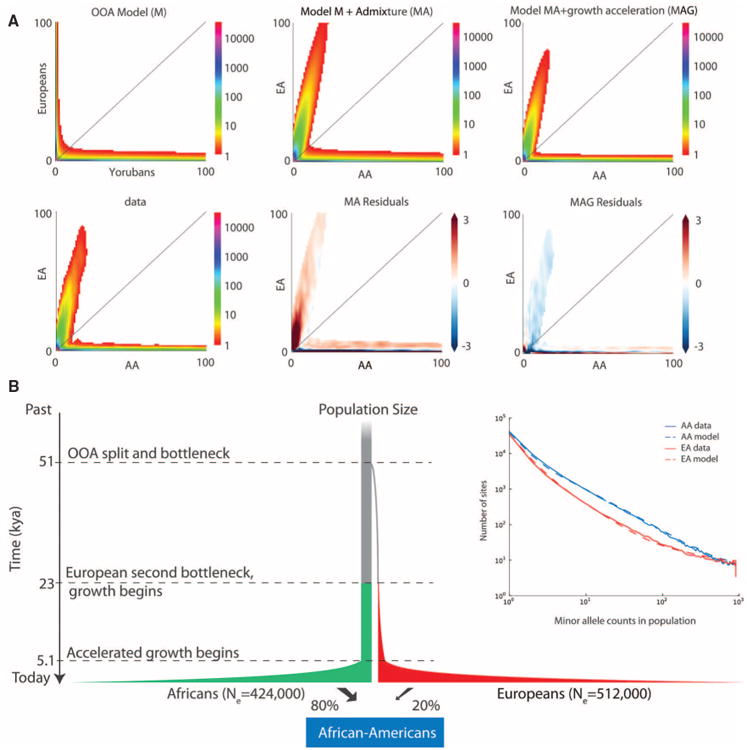 Tennessen et al. (2012)-N 7310 -ms 4878 1000 -s 1 -I 2 2176 2702 0 -n 1 58.002735978 -n 2 70.041039672 -eg 0 1 482.46 -eg 0 2 570.18 -em 0 1 2 0.731 -em 0 2 1 0.731 -eg 0.006997264 1 0 -eg 0.006997264 2 89.7668 -em 0.006997264 1 2 0.7310 -em 0.006997264 2 1 0.7310 -en 0.006997264 1 1.98002736 -eg 0.031463748 2 0 -en 0.031463748 2 0.141176471 -en 0.03146375 2 0.254582763 -em 0.03146375 1 2 4.386 -em 0.03146375 2 1 4.386 -em 0.069767442 1 2 0 -em 0.069767442 2 1 0 -ej 0.069767442 2 1 -en 0.069767442 1 1.98002736 -en 0.20246238 1 1Recombination-N 1e4 -ms 300 100 -t 400-r 400If my mutation rate is 10-8 mutations per base pair, what is the sequence length we are simulating here? How many centiMorgans are we simulating?Questions:Please simulate two populations of 15 individuals each with an ancestral effective population size of 10000, a gene length of 1KB, and a population split of 1000 years ago (assuming 25 years per generation).Please simulation three populations of 50 individuals each with an ancestral effective population size of 10000, a gene length of 1MB, and the first population split at 100000 years ago (1 and 2,3) and the second at 50000 years ago (2 and 3). Population 3 also had a population expansion starting 10000 years ago where it tripled in size.